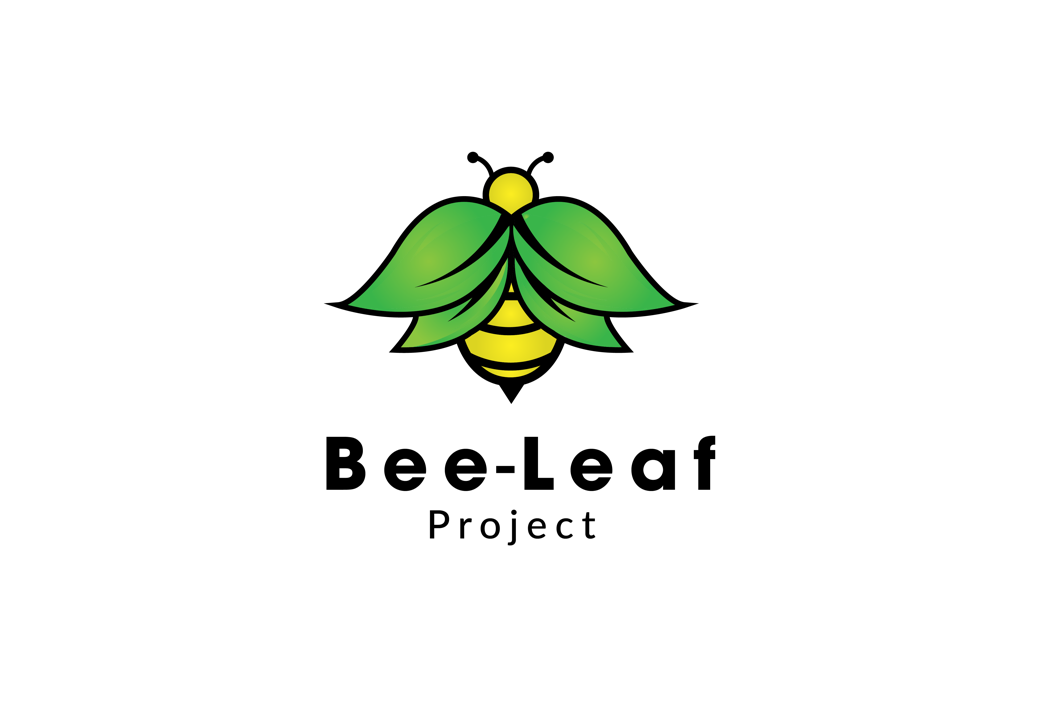 Mentor Code of ConductAs a Mentor it is important that you are aware of the issues surrounding Child Protection. Bee-Leaf Project has a duty of care to help protect you and the young people you will be working with. The following is Bee-Leaf Projects Code of Conduct. Please make sure you read it thoroughly.A mentor shouldDo what you can to ensure that your mentee is safe.Treat everyone equally with the same fairness and respect you would expect to be treated with.Respect participant’s background, culture and traditions and be aware certain behaviour may offend his/her beliefs.Discourage negative or abusive attitudes or behaviour (e.g. ridicule, racism, swearing, exclusion, bullying).Inform young people if their behaviour is inappropriate.Be aware that you are a role model for the young people you are working with.Try to work in areas with other people around.Avoid unnecessary physical contact with the young people.You can give out your phone number but it’s advisable not to accept friendship requests on social networking sites, although professional sites like LinkedIn and in some cases Instagram, are necessary.If there is a problem raise it with Taner FikretEnsure your own protection. These procedures are in place to protect YOU as well as those you are working with.Avoid any physical contact with the young peopleNever meet or make contact with a young person outside the designated hours and location of the pre booked sessionKeep your mobile phone on during an event in case we need to contact you, but keep it on a discreet setting